    North Hinksey Parish Council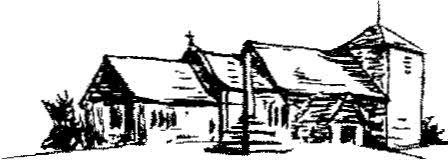 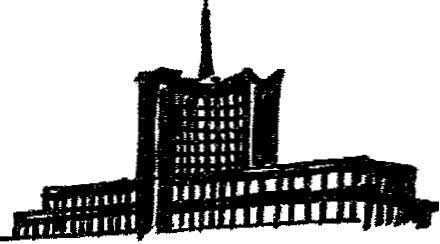 Mrs Linda Morrison Allsopp, Clerk to the Parish Council                                     Tel:   07494 054581 or 01865 861992                           
E-mail:  clerk@northhinksey-pc.gov.uk  	            Parish Office, 1st Floor, 5 Church Way, Botley, Oxford OX2 9THA Meeting of the Finance and General Purposes Committee is to be held at 7pm on Thursday 13th October 2022 at Seacourt Hall and  via video conferenceMembers of the public and press are encouraged to attend the above meeting by video conference. But may also attend in person. Please note that this meeting will be recorded.  To view the meeting from a computer, tablet or smartphone, use this link:  https://us02web.zoom.us/j/88044651769?Alternatively go to the zoom website (zoom.us), click ‘join a meeting’, and enter: 
Meeting ID: 880 4465 1769You will also be prompted to enter the following passcode: 844284
To listen by telephone (including mobiles), dial: +44 203 901 7895. Papers for the meeting can be viewed at this link: DROPBOXLinda  Morrison AllsoppClerk to the Parish Council                                                                                            7th October 2022AgendaApologies for Absence Declarations of Interest in Items on the Agenda Approval of Draft Minutes of the Finance and General Purposes meeting of the 28th July 2022.Questions from Members of the Public RFO UpdateTo approve the Second Quarter ReportsBank Reconciliations (Paper 1)Bank Statements (Paper 2)VAT Claim (Paper 3)Quarterly Budget and Spending Review (Paper 4) To consider and agree the reallocation of funds where budget headings are in deficit. To consider and agree Budget Revisions for 2023/24To consider Special Budget Requests for 2023/24Savings Account Recommendation.  In light of Nationwide Building Society not offering a corporate account to review available providers and make a recommendation to council.To note that the Allotments must have a separate account, with allotments income spent on the allotments.Date of next scheduled meeting: 12th January 2022